CURRICULUM VITAE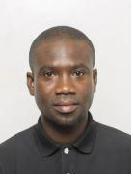 PERSONAL INFORMATION  Williams Email: William-396754@gulfjobseeker.com Sex Male | Date of birth 27/09/1984 | Nationality GhanaianI am a mathematics teacher with eight (8) years and three (3) months of teaching experience. I have gained a wealth of experience in raising attainment of students in line with teaching and learning expectations. I am a dedicated, reflective practitioner always aiming to improve my own approach to classroom teaching both in line with curriculum objectives and the strengths and interests of the students in my classWORK EXPERIENCE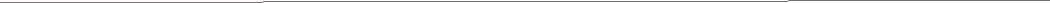 Engaged in prospecting and customer service inquiry, reply calls as needed.Coordinated with other departments of the bank to plan and market the products of the bank to customers.Led a team of bank officials on cash evacuation exercises.Mentored direct sales staff employees on customer service and sales techniques.Assisted senior-level bank credit officers with loan applications.Worked on customer service desk providing face-to-face and telephoning services.EDUCATION AND TRAINING30 Aug 2010–31 Jul 2014BSc. MathematicsUniversity for Development Studies, Navrongo Campus (Ghana)1 Aug 2004–13 Jul 2007Diploma in Basic EducationUniversity of Cape Coast, Cape Coast (Ghana)1 Sep 2000–30 Jul 2003Senior Secondary School Certificate ExaminationWest African Examination Council, Accra (Ghana)PERSONAL SKILLS Mother tongue(s)EnglishCommunication skillsGood communication skills, both verbally and written gained through my working experience as a teacher and as a customer service provider. In addition to the number of positions I have handled.Organizational / managerial skillsGood leadership skills gained asACADEMIC PERFORMANCE COORDINATORKumasi Anglican Senior High School▪ Responsible for ensuring improved academic performance in mathematics.▪ Provide guidance counseling to students on measures to implement to achieve academicexcellenceJob-related skills▪ Highly organized  with an outstanding  communication skills and easily interact  with allpersonality types.▪ Very flexible, willing to take on more responsibilities as needed and devote time necessary tocomplete deadline.▪  Strong  organizational  skills  with  the  ability  to  integrate  task,  operate  under  pressure,coordinate multiple projects simultaneously and meet deadlines under stringent time constraint.▪ Ability to maintain strict level of confidentiality in handling sensitive information.▪ Ability to balance workloads efficiently in a constantly changing work environment.▪ Ability to learn new programs, process quickly and go beyond to getting job done and meetthe needs of the business and clients.▪ Excellent communication skills to build strong relations with customers face-to-face.▪ An effective communicator and team leader with strong analytical, problem solving andorganizational abilities.▪ Ability to encourage others to think in new ways to reconsider perspectives to achieveorganizational goals.▪ A team player with the ability to initiate, integrate and balance diverse functions effectively.Digital skillsGood command of Microsoft office suite (word processing, excel, PowerPoint presentation, spreadsheet)Higher education teaching professionalHigher education teaching professionalGhana Education Service, Kumasi (Ghana)Ghana Education Service, Kumasi (Ghana)Sept 2019–Jan 2020Private School in SharjahPrivate School in SharjahMathematics Teacher, Grade 5 & 7Mathematics Teacher, Grade 5 & 7Sept 2016–Aug 2019Kumasi Anglican Senior High School (Ghana)Kumasi Anglican Senior High School (Ghana)Mathematics Teacher, Grade 10-12Mathematics Teacher, Grade 10-12Sept 2014–Aug 2016QwaQwa Private School (South Africa)QwaQwa Private School (South Africa)Mathematics Teacher, Grade 7-9Mathematics Teacher, Grade 7-9Sept 2007–Aug 2010St. Francis Senior High School (Ghana)St. Francis Senior High School (Ghana)Mathematics Teacher, Grade 7-9Mathematics Teacher, Grade 7-9▪ Teaching Mathematics▪ Teaching Mathematics▪ Prepare weekly lesson plan on time.▪ Prepare weekly lesson plan on time.▪ Implement initiatives and teaching methodologies.▪ Implement initiatives and teaching methodologies.▪ Facilitate classroom procedures and enforce classroom discipline▪ Facilitate classroom procedures and enforce classroom discipline▪ Ensure student success by ensuring teaching methods, strategies and tactics is aligned with▪ Ensure student success by ensuring teaching methods, strategies and tactics is aligned witheach student's academic strength.each student's academic strength.▪ Spearheaded after school mathematics tutoring initiatives to improve students mathematics▪ Spearheaded after school mathematics tutoring initiatives to improve students mathematicsperformance.performance.▪ Implemented student’s disciplinary measures resulting in a drastic decrease in classroom▪ Implemented student’s disciplinary measures resulting in a drastic decrease in classroomdisruptions.disruptions.▪ Collaborated with colleague by participating in team meetings, sharing ideas, contributing to▪ Collaborated with colleague by participating in team meetings, sharing ideas, contributing toteam goals and documenting progress towards reaching those goals.team goals and documenting progress towards reaching those goals.▪ Work with students to set goals, improve performance and find additional resources to achieve▪ Work with students to set goals, improve performance and find additional resources to achieveacademic success.academic success.▪ Assess, record and report students development and progress in mathematics and formulate▪ Assess, record and report students development and progress in mathematics and formulatestrategies to assist struggling students. -strategies to assist struggling students. -▪  Attended  a  variety of  professional  development  workshops  centered  on  learning  goals,▪  Attended  a  variety of  professional  development  workshops  centered  on  learning  goals,classroom management, student motivation and engaging learning activities.classroom management, student motivation and engaging learning activities.Apr 2014–Jun 2014Customer Care Service ProviderCustomer Care Service ProviderHFC Bank Ghana Limited, Kumasi (Ghana)HFC Bank Ghana Limited, Kumasi (Ghana)Industrial Attachment